ПРОВЕРКА ПУЗЫРНЫХ СИМПТОМОВЖёлчный пузырь в норме не доступен пальпации. Проекция жёлчного пузыря на переднюю брюшную стенку соответствует месту пересечения наружного края правой прямой мышцы живота с рёберной дугой (точка жёлчного пузыря). О патологии жёлчного пузыря свидетельствуют следующие симптомы.Симптом Кера (появление резкой болезненности в точке жёлчного пузыря на высоте вдоха при обычной пальпации жёлчного пузыря)  Симптом Образцова-Мерфи (сильная и резкая боль в момент вдоха при погружении пальцев руки врача в область проекции жёлчного пузыря).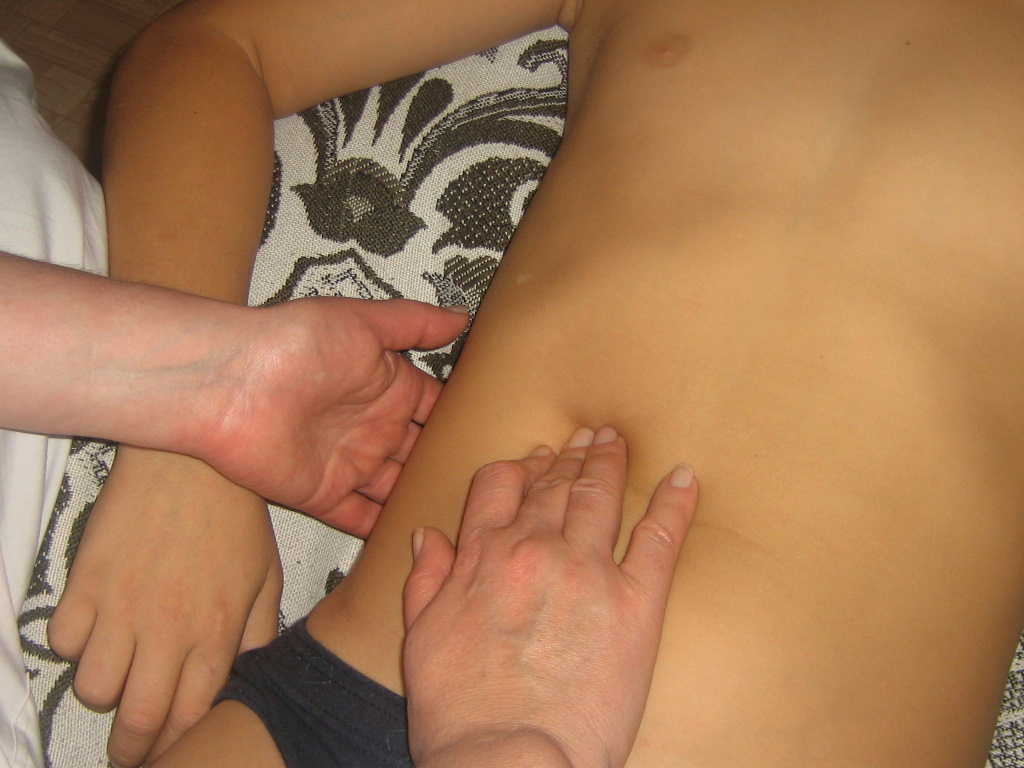 Симптом Грекова—Ортнера (боль в правом подреберье при поколачивании краем правой кисти с одинаковой силой поочередно по обеим рёберным дугам).Симптом Мюсси (френикус-симптом) — болезненность в точке поверхностного расположения правого диафрагмального нерва, выявляемая путём одновременного надавливания кончиками пальцев в промежутке между ножками обеих грудинно-ключично-сосцевидных мышц над медиальными концами ключиц.